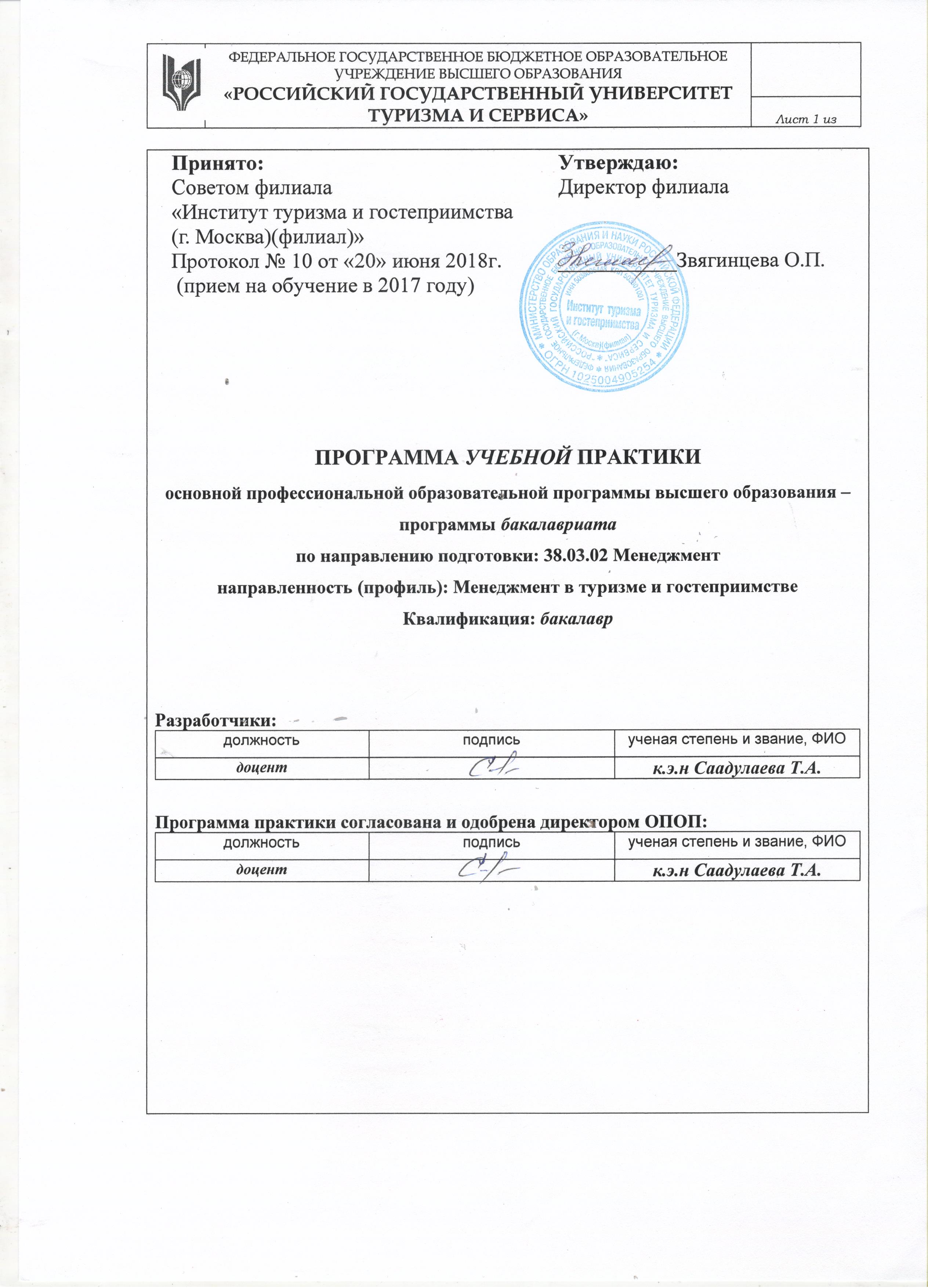 Аннотация программы практикиПрограмма практики разработана на основании требований Федерального государственного образовательного стандарта высшего образования по направлению подготовки 38.03.02 Менеджмент (квалификация (степень) «бакалавр»), утвержденного приказом Министерства образования и науки РФ от 12 января 2016 г. № 7, а также в соответствии с утвержденным рабочим учебным планом и календарным учебным графиком направления подготовки бакалавров 38.03.02 Менеджмент.Вид практики: учебная практика.Способ проведения практики: стационарная, выездная.Форма проведения практики: дискретно.Тип практики: практика по получению первичных профессиональных умений и навыков.Цель практики – освоение профессиональных компетенций соответствующих видов деятельности.Учебная практика проводится как ознакомительная практика, организуется и проводится с целью закрепления и углубления теоретических знаний, полученных в процессе обучения. Руководство и контроль за проведением учебной практики студентов направления подготовки 38.03.02 Менеджмент возлагается на директора и руководителя ОПОП. Учебная практика является частью второго блока программы бакалавриата 38.03.02 Менеджмент и относится к вариативной части программы.Практика студентов является составной частью основной  профессиональной образовательной программы высшего образования по направлению подготовки прикладного бакалавриата 38.03.02 Менеджмент, поэтому оценка по практике приравнивается к оценкам по теоретическому обучению и учитывается при подведении итогов общей успеваемости студентов. Практика призвана обеспечить знакомство студентов с главными характеристиками реальных предприятий, учреждений, организаций, а также на основе участия студентов в их деятельности - освоение важнейших практических навыков управленческой и экономической работы. В процессе прохождения практики студенты закрепляют теоретические знания, полученные в период обучения, приобретают практические навыки и умения самостоятельно решать управленческие, финансово-экономические, экономико-производственные и другие профессиональные задачи. Программа учебной практики разработана на основе Положения о практике обучающихся, осваивающих основные профессиональные образовательные программы высшего образования, утвержденного Минобрнауки России 27 ноября . № 1383. Сроки проведения учебной практики  установлены ФГБОУ ВО «РГУТИС» в рабочих учебных планах по  направлению 38.03.02 «Менеджмент».Задачи учебной практики по направлению 38.03.02 «Менеджмент» (бакалавриат): - получение практических навыков применения теоретической информации, полученной в ходе изучения основных  дисциплин;- ознакомление с сущностью индустрии туризма и гостеприимства;- ознакомление с основными  законодательными и нормативно-правовыми актами, регулирующими индустрию туризма и гостеприимства;- развитие навыков самостоятельного решения проблем и задач, связанных с проблематикой  выбранной будущей профессиональной деятельности;- изучить характеристики деятельности предприятий индустрии туризма и гостеприимства;- сбор и систематизация материалов, необходимых для составления отчета по учебной  практике в соответствии с программой ее прохождения. Учебная практика направлена на получение первичных профессиональных умений и навыков.Сроки и продолжительность учебной практики. Общая трудоемкость учебной практики составляет 6 зачетных единиц, 216 часов. Учебная практика проходит дискретно на 1 курсе во 2 семестре и на 2 курсе в 4 семестре. Сроки учебной практики у студентов очной формы обучения – с 01 февраля 2019 года по 09 июня 2019 года (6 часов в неделю) и с 01 февраля 2020 года по 09 июня 2020 года (6 часов в неделю), у студентов заочной формы – с 04 мая 2020 года по 01 июня 2020 года (54 часа в неделю).Программой учебной практики предусмотрены следующие виды контроля: текущий контроль в форме выполнения индивидуального задания, промежуточная аттестация в форме дифференцированного зачета (зачета с оценкой) во 2 и 4 семестрах.Учебная практика проводится стационарным способом на базе Аналитического центра сферы туризма и гостеприимства Института туризма и гостеприимства (г. Москва) (филиал) ФГБОУ ВО «РГУТиС».Выбор мест прохождения практики для лиц с ограниченными возможностями здоровья проводится с учетом состояния здоровья обучающихся и требований по доступности.Учебная практика находится в логической и содержательно-методической взаимосвязи с другими частями ОПОП. В процессе прохождения учебной практики обучающийся должен овладеть следующими компетенциями:ОК-3 - способностью использовать основы экономических знаний в различных сферах деятельности;ОК-6 – способностью к самоорганизации и самообразованию;ОПК-1 - владением навыками поиска, анализа и использования нормативных и правовых документов в своей профессиональной деятельностиПК-17 – способностью оценивать экономические и социальные условия осуществления предпринимательской деятельности, выявлять новые рыночные возможности и формировать новые бизнес-модели;ДПК-4 - способностью использовать методы исследования и оценки рынка     туруслуг  и услуг гостеприимства.  В ходе учебной практики должны быть обеспечены надлежащие организационно-технические условия, необходимые для приобретения обучающимся необходимых знаний и умений. Основные навыки и умения, полученные в ходе прохождения учебной практики, должны быть использованы в дальнейшем при прохождении производственной практики. 2. Перечень планируемых результатов прохождения практики, соотнесенные с планируемыми результатами освоения образовательной программыВ результате прохождения учебной практики обучающийся должен овладеть практическими навыками  и умениями  по общекультурным,  общепрофессиональным  и дополнительным компетенциям, такими как: 3. Место практики в структуре ОПОП:3.1 Предшествующие и последующие дисциплины и виды практикБ2.У.1 (4 семестр) 3.2. Наличие условий в ходе учебной практики для приобретения необходимых знаний и умений, требующихся для получения должности служащегоВ ходе учебной практики должны быть обеспечены надлежащие организационно-технические условия, необходимые для приобретения обучающимся необходимых знаний и умений.4. Трудоемкость практикиПрактика проводится в форме контактной работы.Общая трудоемкость практики составляет 6 зачетных единиц (216 часов).5. Содержание и формы отчетности по практике5.1. Содержание практики, структурированное по закрепляемым навыкам/видам деятельности с указанием отведенного на них количества академических часов и видов выполняемых работОчная форма обучения2 семестр4 семестрЗаочная форма обучения4 семестрВо время проведения практики предусматривается проведение самостоятельной работы обучающихся под контролем преподавателя на всех этапах прохождения практики. Самостоятельная работа обучающихся во время прохождения практики проводится под руководством преподавателя - руководителя практики, который выдает студенту индивидуальное задание и рекомендации для подготовки отчета. 5.2. Содержание заданий и форм отчетности по пунктам практикиОчная форма обучения5.2.1. Наименование пункта практики - Сущность туриндустрии  как отрасли экономики (2 семестр)5.2.1. Наименование пункта практики - Сущность индустрии гостеприимства как отрасли экономики (4 семестр)Заочная форма обучения 5.2.1. Наименование пункта практики - Сущность туриндустрии  как отрасли экономики (4 семестр)Очная форма обучения5.2.2. Наименование пункта практики - Сущность данного вида деятельности (данного вида услуг). Основные ключевые понятия, используемые в данном виде деятельности (данном виде услуг) Законодательные и нормативно-правовые акты, регулирующие данный вид деятельности (данный вид услуг), их содержание и основные положения – 2 семестр5.2.2. Наименование пункта практики - Сущность данного вида деятельности (данного вида услуг). Основные ключевые понятия, используемые в данном виде деятельности (данном виде услуг) Законодательные и нормативно-правовые акты, регулирующие данный вид деятельности (данный вид услуг), их содержание и основные положения – 4 семестрЗаочная форма обучения5.2.2. Наименование пункта практики - Сущность данного вида деятельности (данного вида услуг). Основные ключевые понятия, используемые в данном виде деятельности (данном виде услуг) Законодательные и нормативно-правовые акты, регулирующие данный вид деятельности (данный вид услуг), их содержание и основные положения – 4 семестрОчная форма обучения5.2.3. Наименование пункта практики- Описание и характеристика данного вида деятельности (данного вида услуг), подготовка введения и заключения - 2 семестр5.2.3. Наименование пункта практики- Описание и характеристика данного вида деятельности (данного вида услуг), подготовка введения и заключения - 4 семестрЗаочная форма обучения5.2.3. Наименование пункта практики- Описание и характеристика данного вида деятельности (данного вида услуг), подготовка введения и заключения - 4 семестрОчная форма обучения5.2.4. Наименование пункта практики - Подготовка списка используемых источников, итогового отчета по практике и презентации – 2 семестр5.2.4. Наименование пункта практики - Подготовка  списка используемых источников, итогового отчета по практике и презентации – 4 семестрЗаочная форма обучения5.2.4. Наименование пункта практики - Подготовка списка используемых источников, итогового отчета по практике и презентации – 4 семестрОчная форма обучения5.2.5. Наименование пункта практики - Защита отчета по практике – 2 семестр5.2.5. Наименование пункта практики - Защита отчета по практике – 4 семестрЗаочная форма обучения5.2.5. Наименование пункта практики - Защита отчета по практике – 4 семестрОчная форма обученияЗаочная форма обученияФормы отчетности по практикеПо итогам учебной практики студент должен подготовить отчет, соответствующий приведенным ниже требованиям.Окончательный вариант отчета по практике должен соответствовать следующей структуре:Титульный лист (Приложение А)       Содержание Индивидуальные задания и требования к их выполнению (в произвольной форме – на усмотрение преподавателя - руководителя практики). ВведениеПункт 1 …Пункт 2 … Пункт 3 …          ЗаключениеСписок используемых источниковОтзыв руководителя практики от университетаСодержание отчета по практикеВведение – цели и задачи учебной практики (0,5 - 1 стр.).Пункт 1. Сущность туриндустрии/индустрии гостеприимства как отрасли экономики.Пункт должен содержать следующую информацию:понятие и сущность туриндустрии;особенности  туриндустрии  как отрасли экономики и т.д.Объем пункта – 5-6 стр.Пункт 2. Отдельные ключевые понятия, используемые в данном виде деятельности. Законодательные и нормативно-правовые акты, регулирующие данный вид деятельности (данный вид услуг), их содержание и основные положения.Пункт должен содержать следующую информацию:описание сущности выбранного вида деятельности (выбранного вида услуг);основные ключевые понятия, используемые в данном виде деятельности (данном виде услуг); законодательные и нормативно-правовые акты, регулирующие данный вид деятельности (данный вид услуг), их содержание и основные положения.Объем пункта – 5-7 стр.Пункт 3. Описание и характеристика предпринимательской деятельности предприятия индустрии туризма и гостеприимстваПункт должен содержать следующую информацию:статистические и информационные материалы, характеризующие состояние и развитие данного  вида  деятельности (данного  вида услуг).Объем пункта – 15-20 стр.Заключение – итог всего отчета (0,5 – 1 стр.)Список используемых источников – не менее10 наименований литературы, не ранее 2013 года издания. Интернет источники с актуальными датами обращения. Презентация отчета – не менее 8 слайдов, раскрывающих содержание отчета.                             Оформление отчета по практикеПо ходу изложения материалов необходимо сделать  ссылки на используемые в процессе изучения теоретического материала источники следующим образом[10, с. 312],где 10 – это номер используемого источника, с. 312 – это номер страницы в данном источнике. Можно страницы не указывать.Для оформления отчета по практике необходимо использовать шрифт Times New Roman, размер шрифта – 14, интервал – 1,5. Верхнее и нижнее поле страницы – 2 см., левое – 2,5 см., правое – 1-1,5 см. Страницы нумеруются, начиная со второй, и проставляются в верхнем правом углу.Введение, Пункт 1,  Пункт 2,  Пункт 3, Заключение, Список используемых источников начинаются с новой страницы. Для оформления таблиц и рисунков по ходу изложения материала необходимо воспользоваться рекомендациями, представленными ниже.РисункиВсе иллюстрации (фотографии, графики, схемы, чертежи и прочее), включенные в текст, именуются рисунками.Рисунки нумеруется в пределах всего отчета,  (например, Рисунок 1).Рисунок должен размещаться после ссылки на него в тексте отчета. Каждый рисунок должен сопровождаться содержательной подписью, отражающей название рисунка, название рисунка должно располагаться посередине страницы. Подпись помещают под рисунком в одну строку с номером. ТаблицыТаблицы следует нумеровать арабскими цифрами порядковой нумерацией в пределах всего  отчета (например, Таблица 1, Таблица 2 и т.д.). Каждая таблица должна иметь заголовок, который помещают над соответствующей таблицей. Заголовок и номер таблицы помещается над таблицей без отступа от левого края текста, после слова «таблица» и ее порядкового номера ставится тире и пишется заголовок. Например:Таблица 2 – Динамика  реализации услуг  ООО «Арк-тур» за период 20__ - 20__ гг.Таблица должна размещаться сразу после ссылки на нее в тексте работы. При переносе таблицы на следующую страницу необходимо пронумеровать графы и повторить их нумерацию на следующей странице. Эту страницу начинают с надписи Продолжение табл. с указанием ее номера. Кроме того, допускается повторение шапки таблицы на следующей странице. Данные, отражаемые в таблицах, оформляются с использованием шрифта Times New Roman размером не более № 12, через 1 интервал.Список используемых источников оформляется в соответствии с ГОСТ 7.1.- 84.6. Фонд оценочных средств для проведения промежуточной аттестации обучающихся  по практике   6.1 Перечень компетенций с указанием этапов их формирования в процессе прохождения практики6.2. Описание показателей и критериев оценивания компетенций на разных этапах их формирования, описание шкал оцениванияДля описания показателей и критериев оценивания компетенций на разных этапах ее формирования по учебной  практике и описания шкал оценивания выполнен единый подход согласно балльно-рейтинговой технологии, которая предусматривает единые условия контроля (принимаются в период прохождения учебной практики 4 мероприятия текущего контроля) и оценивания, а именно:Первая «контрольная точка» 1 пункт практики – 10 балловВторая «контрольная точка»  2 пункт практики – 10 балловТретья «контрольная точка» 3 пункт практики – 10 балловЧетвертая контрольная точка формируется исходя из максимальных 35 баллов, которые формируются из 2 этапов:Преподавателем-руководителем практики проставляется оценка за отчет по учебной практике по 25-балльной шкале:25 баллов – отчет полностью соответствует требованиям, указанным в п. 5.2; продемонстрирован творческий подход к выполнению заданий;24-20 баллов – отчет полностью соответствует требованиям, указанным в п. 5.2;19-15 балла – отчет практически полностью соответствует требованиям, указанным в п. 5.2; имеются отдельные замечания по выбору источников информации, полученным результатам;14-10 баллов – задания выполнены фрагментарно, имеются отдельные замечания по выбору источников информации, полученным результатам;Менее 9 баллов – необходимо доработать (переработать) отчет.В течение недели после окончания практики проводится защита (презентация) отчета, по результатам которой, а также с учетом отзыва руководителя практики от организации, проставляется общая оценка по 10-балльной шкале:9-10 баллов – презентация выполнена на высоком уровне, при защите обучающийся демонстрирует отличный уровень знаний и практических навыков;7-8 баллов – презентация выполнена на достаточно высоком уровне, при защите обучающийся демонстрирует хороший уровень знаний и практических навыков;6 баллов – презентация выполнена на среднем уровне, при защите обучающийся демонстрирует удовлетворительный уровень знаний и практических навыков;Менее 6 баллов – необходимо доработать (переработать) презентацию и повторно пройти защиту отчета.Промежуточная аттестация (по итогам практики) – дифференцированный зачет (зачет с оценкой).Перевод рейтинговых баллов в итоговую 5 – балльную шкалу оценку осуществляется в соответствии с таблицей.* при условии выполнения всех заданий текущего контроля успеваемостиИсходя из полученных баллов, формируется общая оценка за практику:90-100 баллов – отлично;71-89 баллов – хорошо;51-70 баллов – удовлетворительно.Если обучающийся набирает менее 51 балла, то ему рекомендуется доработать (переработать) отчет и повторно защитить его.6.3. Типовые контрольные задания или иные материалы, необходимые для оценки знаний, умений, навыков и (или) опыта деятельности, характеризующих этапы формирования компетенций в процессе освоения образовательной программы. 6.4. Методические материалы, определяющие процедуры оценивания знаний, умений, навыков и (или) опыта деятельности, характеризующих этапы формирования компетенций.Для оценки учебных достижений обучающихся используется балльно-рейтинговая технология, которая основана на единых требованиях к студентам, предполагающих в процессе учебной практики прохождение фиксированного количества мероприятий текущего контроля успеваемости.Балльно-рейтинговая технология оценки успеваемости студентов базируется на следующих принципах:- реализации компетентностного  подхода к результатам обучения в образовательном процессе;- индивидуализации обучения;- модульном принципе структурирования учебного процесса;- вариативности форм контроля и гибкой модели оценивания успеваемости студентов;- открытости процедур контроля и результатов оценки текущей успеваемости студентов;- единства требований, предъявляемых к работе студентов в ходе освоения программы дисциплины; строгом соблюдении исполнительской дисциплины всеми участниками образовательного процесса.Балльно-рейтинговая система предназначена для повышения мотивации учебной деятельности студентов, для объективности и достоверности оценки уровня их подготовки и используется в качестве одного из элементов управления учебным процессом в университете. Получение баллов позволяет студентам четко понимать механизм формирования оценки по практике, что исключит конфликтные ситуации при получении итоговой оценки; осознавать необходимость систематической и регулярной работы; стимулировать саморазвитие и самообразование.Оценка успеваемости выставляется за выполнение заданий текущего контроля. Задания по пунктам практики между «контрольными точками» выполняются согласно программе практики на базе практики. Всего за период прохождения учебной практики 4 мероприятия текущего контроля (4 «контрольных точки»), причем выполнение всех заданий текущего контроля является обязательным для студента. Промежуточная аттестация проводится не позднее недели после окончания практики или 2-ой недели следующего за практикой семестра (если за практикой согласно календарному графику следовали каникулы). Для допуска к промежуточной аттестации необходимо набрать в общей сложности не менее 51 балла, успешно пройти все мероприятия текущего контроля (не иметь задолженностей по текущему контролю).При обнаружении преподавателем в выполненном студентом задании плагиата данное задание оценивается 0 баллов и считается не выполненным.7.  Информационно-коммуникационное обеспечение проведения практики7.1. Перечень учебной литературы и ресурсов информационно-телекоммуникационной сети «Интернет».Кондраков Н.П. Основы малого и среднего предпринимательства: Практическое пособие / Н.П. Кондраков, И.Н. Кондраков. – М.: НИЦ ИНФРА-М, 2013. – http://znanium.com/catalog/product/350963 Организация предпринимательской деятельности: учебное пособие. / Под ред. Т.В. Харитоновой, О.В. Шеменевой. – М.: Дашков и К, 2012 . http://znanium.com/catalog/product/430351 http://economy.gov.ru – официальный сайт Минэкономразвития РФhttp://www.gks.ru – официальный сайт Федеральной службы государственной статистики Экономика, социология, менеджмент. Федеральный образовательный портал. (http://ecsocman.edu.ru/)Электронная библиотечная система Book.ru: http://www.book.ru/Единое окно доступа к образовательным ресурсам: http://window.edu.ru/7.2. Перечень программного обеспечения, современных профессиональных баз данных и информационных справочных системам Microsoft Windows Microsoft Office База данных государственной статистики Федеральной службы государственной статистики http://www.gks.ru/wps/wcm/connect/rosstat_main/rosstat/ru/statistics/ База социологических данных Всероссийского центра изучения общественного мнения https://wciom.ru/database/  – 8. Материально-техническая база, необходимая для проведения практики                                                                                                                            Приложение АМИНОБРНАУКИ РОССИИФедеральное государственное бюджетное образовательное учреждениевысшего образования«Российский государственный университет туризма и сервиса»(ФГБОУ ВО «РГУТИС»)Институт туризма и гостеприимства (г. Москва) (филиал)ОТЧЕТо прохождении учебной практикистудента(ки)  группы  _______  курса __направление подготовки 38.03.02 Менеджмент, профиль Менеджмент в туризме и гостеприимствеФамилия _________________________________________________________Имя _____________________________________________________________Отчество _________________________________________________________Место прохождения практики Аналитический центр сферы туризма и гостеприимства Института туризма и гостеприимства (г. Москва) (филиал) ФГБОУ ВО «РГУТиС».г.Москва, ул, Нелидовская 8(499) 493-55-64Время прохождения практики с 01.02.201__ г.  по 09.06.201___г.Руководитель практики от Университета ___________________________________                                                                        (уч. звание, должность, ФИО)                     Отчет выполнил _______________________________________                                                                                                     дата и подпись                                                              Отчет защищен с оценкой _______  ____________________________                                                                              дата и подпись20 ___г.ИНДИВИДУАЛЬНОЕ ЗАДАНИЕна прохождение учебной практикиСтудент ________________________________________________________ (ФИО)курс ________ уч.группа______________ направление подготовки 38.03.02 МенеджментСрок прохождения  с_____________________ по_______________________Планируемые результаты практикиРуководитель практики – ППС ФГБОУ ВО «РГУТИС» _________________________  /____________________/(подпись)                                                      (ФИО)  «______»_______________ 20__г.Примечание 1: В индивидуальном задании намечается не менее двух  пунктов для учебной  практики. В графе 3 указывается либо конкретная дата  (например: 13.02), либо период (например: 14.02 – 16.02), либо указывается срок выполнения –  постоянно или же – в течение прохождения практики. 2: В графе 4 делается отметка  - выполнено, не выполнено -  Руководителем практики от организации по мере  выполнения задания.МИНОБРНАУКИ РОССИИФедеральное государственное БЮДЖЕТНОЕ образовательное учреждениевысшего образования«РОССИЙСКИЙ ГОСУДАРСТВЕННЫЙ УНИВЕРСИТЕТ ТУРИЗМА И СЕРВИСА»ФГБОУ ВО «РГУТИС»Институт туризма и гостеприимства (г. Москва) (филиал)Рабочий график (план)прохождения учебной  практикистудент _________________________________________________________( курс, группа, фамилия, имя отчество)место прохождения практики _________________________________________________________________________________________________________________Руководитель практики  от Университета           ___________________________						___________________________						___________________________                                                                                                                                      (уч. звание, должность; фио)                                                                        ___________________________                                                                                                   (подпись)                                                                        «___» _______________ 20 __ г.ОФОРМЛЕНИЕ СТУДЕНТА НА ПРАКТИКУПриказ о направлении на практику № _______ от «___» _____________ 20___ г.Срок практики с «___» ____________ 20___ г. по «___» _____________ 20___ г.Место прохождения практики __________________________________________(город, полное наименование предприятия)_________________________________________________________________Руководитель практики от Университета_________________________Инструктаж по ознакомлению с требованиями охраны труда, техники безопасности, пожарной безопасности, а также правилами внутреннего трудового распорядка:___________________________________________________________ _______________(Должность, ФИО  ответственного лица,  подпись)«___» _____________ 20___ г.Прибыл в организацию (предприятие) 	«______» _____________ 20____г.Выбыл из  организации  (предприятия) 	«_____» ______________ 20____г.Руководитель практики от организации  (предприятия, учреждения)________________________________________________________________(Должность, ФИО  ответственного лица,  подпись)Учет ежедневной работы студента в соответствиис Рабочим графиком, программой и заданиемПО ПРОХОЖДЕНИЮ УЧЕБНОЙ  ПРАКТИКИСтудент ________________________________________________________ (ФИО)курс _______ уч.группа____________ направление подготовки 38.03.02 МенеджментМесто практики __________________________________________________________                                      (наименования организации)Срок прохождения     с _________________по_________________Руководитель____________________________________________________       _______________     /_____________________/        (подпись)                                         (ФИО) «____»___________20__г.Примечание:   Рабочий график  является одним из основных документов, в котором студент ежедневно кратко записывают все, что им проделано за день прохождения практики. Ежедневная запись в рабочем графике заверяется подписью руководителя практики от предприятия (организации).ОТЗЫВпреподавателя-руководителя практики от университетаСтудент ______________________________________________________________                (фамилия, имя, отчество)направления подготовки направление подготовки 38.03.02. Менеджментгруппы _________ прошел учебную  практику с «___»________________201__г. по «___»________________201__гРезультат практикиСтепень выполнения практики_________________________________________________________________________________________________________________________________________________________________________________________________________________________________Характеристика работы студента за период практики_________________________________________________________________________________________________________________________________________________________________________________________________________________________________Основные недостатки и замечания по представленному отчету_____________________________________________________________________________________________________________________________________________________________________________________________________________________________________________________________________________________________________________________________________________________________________________________________________________________________________________________________________________________________________________________________________________Оценка за практику____________________________________________________Руководитель практики от университета___________________________________________________________________________                   (должность, ученая степень, ученое звание, Ф.И.О., подпись)№ппИндекс компетенцииПланируемые результаты обучения(компетенции или ее части)№ппИндекс компетенцииПланируемые результаты обучения(компетенции или ее части)1ОК-3способностью использовать основы экономических знаний в различных сферах деятельности3ОК-6способностью к самоорганизации и самообразованию4ОПК-1владением навыками поиска, анализа и использования нормативных и правовых документов в своей профессиональной деятельности5ПК-17в части:   способностью оценивать экономические и социальные условия осуществления предпринимательской деятельности6ДПК - 4способностью использовать методы исследования и оценки рынка     туруслуг  и услуг гостеприимстваПредшествующие дисциплины и виды практикПоследующие дисциплины и виды практик1История, Философия, Иностранный язык, Физическая культура и спорт, Право, Технологии делового общения, Государственное регулирование экономики и территориального развития туризма, Ресурсосбережение в туриндустрии и индустрии гостеприимства, Сервисная деятельность предприятий индустрии гостеприимства, Введение в технологию обслуживания, Элективные дисциплины по физической культуре и спорту2Иностранный язык, Физическая культура и спорт, Технологии делового общения, Безопасность жизнедеятельности, Менеджмент, Экономика и предпринимательство, Информационное обеспечение профессиональной деятельности, Государственное регулирование экономики и территориального развития туризма, Стандартизация и управление качеством услуг туризма и гостеприимства, Элективные дисциплины по физической культуре и спорту, Учебная практика Б2.У.13Иностранный язык, Технологии делового общения, Экономика и предпринимательство, Маркетинг, Информационное обеспечение профессиональной деятельности, Стандартизация и управление качеством услуг туризма и гостеприимства, Документационное обеспечение профессиональной деятельности, Элективные дисциплины по физической культуре и спорту.4Технологии делового общения, Финансовый менеджмент, Информационное обеспечение профессиональной деятельности, Инновации в профессиональной деятельности, Финансы, Социально-экономическая статистика туризма и гостеприимства, Организация обслуживания в туризме и гостеприимстве, Элективные дисциплины по физической культуре и спорту, (прохождение практики в течение текущего семестра)5Бизнес-планирование, Финансовый менеджмент, Управление человеческими ресурсами, Управление проектами, Финансы, Организация обслуживания в туризме и гостеприимстве, Кросскультурный (сравнительный) менеджмент, Экономика туризма и гостиничного бизнеса, Организация и управление деятельностью предприятий туриндустрии и индустрии гостеприимства, Элективные дисциплины по физической культуре и спорту.6Разработка управленческих решений, Управление человеческими ресурсами, Управление проектами, Комплексный экономический анализ деятельности предприятий (организаций), Национальные особенности ведения бизнеса в туризме и гостеприимстве, Организация и управление деятельностью предприятий туриндустрии и индустрии гостеприимства, Элективные дисциплины по физической культуре и спорту.7Стратегический менеджмент, Разработка управленческих решений, Комплексный экономический анализ деятельности предприятий (организаций), Национальные особенности ведения бизнеса в туризме и гостеприимстве, Основы прикладных исследований в менеджменте туризма и гостеприимства, Организация и управление деятельностью предприятий туриндустрии и индустрии гостеприимства, Логистика туристских потоков, Оценка туристского потенциала региона. Проектная деятельность, Производственная практика.8Основы прикладных исследований в менеджменте туризма и гостеприимства, Организация и управление деятельностью предприятий туриндустрии и индустрии гостеприимства, Оценка туристского потенциала региона, Преддипломная практикаНомер курсаНомер семестраОбъем в зачетных единицахПродолжительность практикиНомер курсаНомер семестраОбъем в зачетных единицах                 В академических часахОчная форма обученияОчная форма обученияОчная форма обученияОчная форма обучения123                                 108243                                 108Заочная форма обученияЗаочная форма обученияЗаочная форма обученияЗаочная форма обучения246216Номер недели семестраНаименование пункта практикиНаименование закрепляемых навыков/видов деятельностиКоличество академических часов, отводимых на каждый вид работ1.Сущность туриндустрии как отрасли экономикинавыки применения методов исследования и оценки рынка     туруслуг81.Сущность туриндустрии как отрасли экономикинавыки  оценки экономических и социальных условий осуществления предпринимательской деятельности82.Отдельные  ключевые понятия, используемые в данном виде деятельности (данном виде услуг) Законодательные и нормативно-правовые акты, регулирующие данный вид деятельности (данный вид услуг), их содержание и основные положениянавыки использования основ экономических знаний142.Отдельные  ключевые понятия, используемые в данном виде деятельности (данном виде услуг) Законодательные и нормативно-правовые акты, регулирующие данный вид деятельности (данный вид услуг), их содержание и основные положениянавыки поиска, анализа и использования нормативных и правовых документов в своей профессиональной деятельности143.Описание и характеристика предпринимательской деятельности предприятия индустрии туризманавыки  оценки экономических и социальных условий осуществления предпринимательской деятельности163.Описание и характеристика предпринимательской деятельности предприятия индустрии туризманавыки применения методов исследования и оценки рынка     туруслуг164.Подготовка введения и заключения, списка используемых источников, итогового отчета по практике и презентациинавыки  оценки экономических и социальных условий осуществления предпринимательской деятельности144.Подготовка введения и заключения, списка используемых источников, итогового отчета по практике и презентациинавыки использования основ экономических знаний124.Подготовка введения и заключения, списка используемых источников, итогового отчета по практике и презентациинавыки самоорганизации и самообразования25.Защита отчета по практикенавыки использования основ экономических знаний4Номер недели семестраНаименование пункта практикиНаименование закрепляемых навыков/видов деятельностиКоличество академических часов, отводимых на каждый вид работ1.Сущность индустрии гостеприимства  как отрасли экономикинавыки применения методов исследования и оценки рынка     услуг гостеприимства81.Сущность индустрии гостеприимства  как отрасли экономикинавыки  оценки экономических и социальных условий осуществления предпринимательской деятельности82.Отдельные  ключевые понятия, используемые в данном виде деятельности (данном виде услуг) Законодательные и нормативно-правовые акты, регулирующие данный вид деятельности (данный вид услуг), их содержание и основные положениянавыки использования основ экономических знаний142.Отдельные  ключевые понятия, используемые в данном виде деятельности (данном виде услуг) Законодательные и нормативно-правовые акты, регулирующие данный вид деятельности (данный вид услуг), их содержание и основные положениянавыки поиска, анализа и использования нормативных и правовых документов в своей профессиональной деятельности143.Описание и характеристика предпринимательской деятельности предприятия индустрии гостеприимстванавыки  оценки экономических и социальных условий осуществления предпринимательской деятельности163.Описание и характеристика предпринимательской деятельности предприятия индустрии гостеприимстванавыки применения методов исследования и оценки рынка     услуг гостеприимства164.Подготовка введения и заключения, списка используемых источников, итогового отчета по практике и презентациинавыки  оценки экономических и социальных условий осуществления предпринимательской деятельности144.Подготовка введения и заключения, списка используемых источников, итогового отчета по практике и презентациинавыки использования основ экономических знаний124.Подготовка введения и заключения, списка используемых источников, итогового отчета по практике и презентациинавыки самоорганизации и самообразования25.Защита отчета по практикенавыки использования основ экономических знаний4Номер недели семестраНаименование пункта практикиНаименование закрепляемых навыков/видов деятельностиКоличество академических часов, отводимых на каждый вид работ1.Сущность туриндустрии и индустрии гостеприимства как отраслей экономикинавыки применения методов исследования и оценки рынка     туруслуг  и услуг гостеприимства161.Сущность туриндустрии и индустрии гостеприимства как отраслей экономикинавыки  оценки экономических и социальных условий осуществления предпринимательской деятельности162.Отдельные  ключевые понятия, используемые в данных видах деятельности (данных видах услуг) Законодательные и нормативно-правовые акты, регулирующие данные виды деятельности (данные виды  услуг), их содержание и основные положениянавыки использования основ экономических знаний282.Отдельные  ключевые понятия, используемые в данных видах деятельности (данных видах услуг) Законодательные и нормативно-правовые акты, регулирующие данные виды деятельности (данные виды  услуг), их содержание и основные положениянавыки поиска, анализа и использования нормативных и правовых документов в своей профессиональной деятельности283.Описание и характеристика предпринимательской деятельности предприятий индустрии туризма и гостеприимстванавыки  оценки экономических и социальных условий осуществления предпринимательской деятельности323.Описание и характеристика предпринимательской деятельности предприятий индустрии туризма и гостеприимстванавыки применения методов исследования и оценки рынка     туруслуг и услуг гостеприимства324.Подготовка введения и заключения, списка используемых источников, итогового отчета по практике и презентациинавыки  оценки экономических и социальных условий осуществления предпринимательской деятельности284.Подготовка введения и заключения, списка используемых источников, итогового отчета по практике и презентациинавыки использования основ экономических знаний244.Подготовка введения и заключения, списка используемых источников, итогового отчета по практике и презентациинавыки самоорганизации и самообразования45.Защита отчета по практикенавыки использования основ экономических знаний8Наименование закрепляемых навыков/видов деятельностиЗадание Количество  часов, отводимыхна выполнение заданияФормы отчетности и содержание отчетных мероприятийФормы отчетности и содержание отчетных мероприятийФормы отчетности и содержание отчетных мероприятийФормы отчетности и содержание отчетных мероприятийНаименование закрепляемых навыков/видов деятельностиЗадание Количество  часов, отводимыхна выполнение заданияФорма контроля (п/у)Вид контрольного мероприятияТребования к отчетным материалам по практикеТребования к отчетным материалам по практикеНаименование закрепляемых навыков/видов деятельностиЗадание Количество  часов, отводимыхна выполнение заданияФорма контроля (п/у)Вид контрольного мероприятияТребования к содержанию отчетных материаловСроки предоставления отчетных материалов Навыки применения  методов исследования и оценки рынка   туруслуг,навыки оценки экономических и социальных условий осуществления предпринимательской деятельности Подготовка материала по вопросу «Сущность туриндустрии  как отрасли экономики»14письм.отчет на электронном и бумажном носителе5-6 стр.14.02.2018 Навыки применения  методов исследования и оценки рынка   туруслуг,навыки оценки экономических и социальных условий осуществления предпринимательской деятельностиДоработка задания в соответствии с замечаниями руководителя практики и  представление исправленного варианта2письм.отчет на электронном и бумажном носителе5-6 стр.21.02.2018 Наименование закрепляемых навыков/видов деятельностиЗадание Количество  часов, отводимыхна выполнение заданияФормы отчетности и содержание отчетных мероприятийФормы отчетности и содержание отчетных мероприятийФормы отчетности и содержание отчетных мероприятийФормы отчетности и содержание отчетных мероприятийНаименование закрепляемых навыков/видов деятельностиЗадание Количество  часов, отводимыхна выполнение заданияФорма контроля (п/у)Вид контрольного мероприятияТребования к отчетным материалам по практикеТребования к отчетным материалам по практикеНаименование закрепляемых навыков/видов деятельностиЗадание Количество  часов, отводимыхна выполнение заданияФорма контроля (п/у)Вид контрольного мероприятияТребования к содержанию отчетных материаловСроки предоставления отчетных материалов Навыки применения  методов исследования и оценки рынка     услуг гостеприимства, навыки оценки экономических и социальных условий осуществления предпринимательской деятельности Подготовка материала по вопросу «Сущность   индустрии гостеприимства  как отрасли экономики»14письм.отчет на электронном и бумажном носителе5-6 стр.14.02.2019Навыки применения  методов исследования и оценки рынка     услуг гостеприимства, навыки оценки экономических и социальных условий осуществления предпринимательской деятельностиДоработка задания в соответствии с замечаниями руководителя практики и  представление исправленного варианта2письм.отчет на электронном и бумажном носителе5-6 стр.21.02.2019Наименование закрепляемых навыков/видов деятельностиЗадание Количество  часов, отводимыхна выполнение заданияФормы отчетности и содержание отчетных мероприятийФормы отчетности и содержание отчетных мероприятийФормы отчетности и содержание отчетных мероприятийФормы отчетности и содержание отчетных мероприятийНаименование закрепляемых навыков/видов деятельностиЗадание Количество  часов, отводимыхна выполнение заданияФорма контроля (п/у)Вид контрольного мероприятияТребования к отчетным материалам по практикеТребования к отчетным материалам по практикеНаименование закрепляемых навыков/видов деятельностиЗадание Количество  часов, отводимыхна выполнение заданияФорма контроля (п/у)Вид контрольного мероприятияТребования к содержанию отчетных материаловСроки предоставления отчетных материалов Навыки применения  методов исследования и оценки рынка   туруслуг и услуг гостеприимства,навыки оценки экономических и социальных условий осуществления предпринимательской деятельности Подготовка материала по вопросу «Сущность туриндустрии и индустрии гостеприимства как отраслей экономики»28письм.отчет на электронном и бумажном носителе5-6 стр.10.05.2019 Навыки применения  методов исследования и оценки рынка   туруслуг и услуг гостеприимства,навыки оценки экономических и социальных условий осуществления предпринимательской деятельностиДоработка задания в соответствии с замечаниями руководителя практики и  представление исправленного варианта4письм.отчет на электронном и бумажном носителе5-6 стр.12.05.2019 Наименование закрепляемых навыков/видов деятельностиЗадание  Количество  часов, отводимыхна выполнение заданияФормы отчетности и содержание отчетных мероприятийФормы отчетности и содержание отчетных мероприятийФормы отчетности и содержание отчетных мероприятийФормы отчетности и содержание отчетных мероприятийНаименование закрепляемых навыков/видов деятельностиЗадание  Количество  часов, отводимыхна выполнение заданияФорма контроля (п/у)Вид контрольного мероприятияТребования к отчетным материалам по практикеТребования к отчетным материалам по практикеНаименование закрепляемых навыков/видов деятельностиЗадание  Количество  часов, отводимыхна выполнение заданияФорма контроля (п/у)Вид контрольного мероприятияТребования к содержанию отчетных материаловСроки предоставления отчетных материалов Навыки использования основ экономических знаний, навыки поиска, анализа и использования нормативных и правовых документов в своей профессиональной деятельностиПодготовка материала по вопросу «Отдельные  ключевые понятия, используемые в данном виде деятельности (данном виде услуг): туриндустрии»12письм.отчет на электронном и бумажном носителе2-3 стр.28.02.2018 Навыки использования основ экономических знаний, навыки поиска, анализа и использования нормативных и правовых документов в своей профессиональной деятельностиДоработка задания в соответствии с замечаниями руководителя практики и  представление исправленного варианта2письм.отчет на электронном и бумажном носителе2-3 стр.07.03.2018 Навыки использования основ экономических знаний, навыки поиска, анализа и использования нормативных и правовых документов в своей профессиональной деятельностиПодготовка материала по вопросу «Законодательные и нормативно-правовые акты, регулирующие данный вид деятельности (данный вид услуг): туризм, их содержание и основные положения»12письм.отчет на электронном и бумажном носителе0,5 – 1 стр.21.03.2018 Навыки использования основ экономических знаний, навыки поиска, анализа и использования нормативных и правовых документов в своей профессиональной деятельностиДоработка задания в соответствии с замечаниями руководителя практики и  представление исправленного варианта2письм.отчет на электронном и бумажном носителе0,5 – 1 стр28.03.2018 Наименование закрепляемых навыков/видов деятельностиЗадание  Количество  часов, отводимыхна выполнение заданияФормы отчетности и содержание отчетных мероприятийФормы отчетности и содержание отчетных мероприятийФормы отчетности и содержание отчетных мероприятийФормы отчетности и содержание отчетных мероприятийНаименование закрепляемых навыков/видов деятельностиЗадание  Количество  часов, отводимыхна выполнение заданияФорма контроля (п/у)Вид контрольного мероприятияТребования к отчетным материалам по практикеТребования к отчетным материалам по практикеНаименование закрепляемых навыков/видов деятельностиЗадание  Количество  часов, отводимыхна выполнение заданияФорма контроля (п/у)Вид контрольного мероприятияТребования к содержанию отчетных материаловСроки предоставления отчетных материалов Навыки использования основ экономических знаний, навыки поиска, анализа и использования нормативных и правовых документов в своей профессиональной деятельностиПодготовка материала по вопросу «Отдельные ключевые понятия, используемые в данном виде деятельности (данном виде услуг):  гостеприимство»12письм.отчет на электронном и бумажном носителе2-3 стр.28.02.2019Навыки использования основ экономических знаний, навыки поиска, анализа и использования нормативных и правовых документов в своей профессиональной деятельностиДоработка задания в соответствии с замечаниями руководителя практики и  представление исправленного варианта2письм.отчет на электронном и бумажном носителе2-3 стр.07.03.2019Навыки использования основ экономических знаний, навыки поиска, анализа и использования нормативных и правовых документов в своей профессиональной деятельностиПодготовка материала по вопросу «Законодательные и нормативно-правовые акты, регулирующие данный вид деятельности (данный вид услуг): гостеприимство, их содержание и основные положения»12письм.отчет на электронном и бумажном носителе0,5 – 1 стр.21.03.2019Навыки использования основ экономических знаний, навыки поиска, анализа и использования нормативных и правовых документов в своей профессиональной деятельностиДоработка задания в соответствии с замечаниями руководителя практики и  представление исправленного варианта2письм.отчет на электронном и бумажном носителе0,5 – 1 стр28.03.2019Наименование закрепляемых навыков/видов деятельностиЗадание  Количество  часов, отводимыхна выполнение заданияФормы отчетности и содержание отчетных мероприятийФормы отчетности и содержание отчетных мероприятийФормы отчетности и содержание отчетных мероприятийФормы отчетности и содержание отчетных мероприятийНаименование закрепляемых навыков/видов деятельностиЗадание  Количество  часов, отводимыхна выполнение заданияФорма контроля (п/у)Вид контрольного мероприятияТребования к отчетным материалам по практикеТребования к отчетным материалам по практикеНаименование закрепляемых навыков/видов деятельностиЗадание  Количество  часов, отводимыхна выполнение заданияФорма контроля (п/у)Вид контрольного мероприятияТребования к содержанию отчетных материаловСроки предоставления отчетных материалов Навыки использования основ экономических знаний, навыки поиска, анализа и использования нормативных и правовых документов в своей профессиональной деятельностиПодготовка материала по вопросу «Отдельные  ключевые понятия, используемые в данных видах деятельности (данных видах услуг)»24письм.отчет на электронном и бумажном носителе2-3 стр.14.05.2019 Навыки использования основ экономических знаний, навыки поиска, анализа и использования нормативных и правовых документов в своей профессиональной деятельностиДоработка задания в соответствии с замечаниями руководителя практики и  представление исправленного варианта4письм.отчет на электронном и бумажном носителе2-3 стр.15.05.2019  Навыки использования основ экономических знаний, навыки поиска, анализа и использования нормативных и правовых документов в своей профессиональной деятельностиПодготовка материала по вопросу «Законодательные и нормативно-правовые акты, регулирующие данные виды деятельности (данные виды  услуг), их содержание и основные положения»24письм.отчет на электронном и бумажном носителе0,5 – 1 стр.17.05.2019 Навыки использования основ экономических знаний, навыки поиска, анализа и использования нормативных и правовых документов в своей профессиональной деятельностиДоработка задания в соответствии с замечаниями руководителя практики и  представление исправленного варианта4письм.отчет на электронном и бумажном носителе0,5 – 1 стр19.05.2019Наименование закрепляемых навыков/видов деятельностиЗадание Количество  часов, отводимыхна выполнение заданияФормы отчетности и содержание отчетных мероприятийФормы отчетности и содержание отчетных мероприятийФормы отчетности и содержание отчетных мероприятийФормы отчетности и содержание отчетных мероприятийНаименование закрепляемых навыков/видов деятельностиЗадание Количество  часов, отводимыхна выполнение заданияФорма контроля (п/у)Вид контрольного мероприятияТребования к отчетным материалам по практикеТребования к отчетным материалам по практикеНаименование закрепляемых навыков/видов деятельностиЗадание Количество  часов, отводимыхна выполнение заданияФорма контроля (п/у)Вид контрольного мероприятияТребования к содержанию отчетных материаловСроки предоставления отчетных материаловНавыки  оценки экономических и социальных условий осуществления предпринимательской деятельности, навыки применения методов исследования и оценки рынка  туруслугПодготовка материала по вопросу «Описание и характеристика данного вида деятельности (данного вида услуг): туризм»22письм.отчет на электронном и бумажном носителе5-7 стр.11.04.2018Навыки  оценки экономических и социальных условий осуществления предпринимательской деятельности, навыки применения методов исследования и оценки рынка  туруслугДоработка задания в соответствии с замечаниями руководителя практики и  представление исправленного варианта6письм.отчет на электронном и бумажном носителе5-7 стр.25.04.2018 Подготовка введения и заключения2письм.отчет на электронном и бумажном носителе1 стр.03.05.2018Доработка введения и заключения в соответствии с замечаниями руководителя практики и  представление исправленного варианта2письм.отчет на электронном и бумажном носителе1 стр.10.05.2018 Наименование закрепляемых навыков/видов деятельностиЗадание Количество  часов, отводимыхна выполнение заданияФормы отчетности и содержание отчетных мероприятийФормы отчетности и содержание отчетных мероприятийФормы отчетности и содержание отчетных мероприятийФормы отчетности и содержание отчетных мероприятийНаименование закрепляемых навыков/видов деятельностиЗадание Количество  часов, отводимыхна выполнение заданияФорма контроля (п/у)Вид контрольного мероприятияТребования к отчетным материалам по практикеТребования к отчетным материалам по практикеНаименование закрепляемых навыков/видов деятельностиЗадание Количество  часов, отводимыхна выполнение заданияФорма контроля (п/у)Вид контрольного мероприятияТребования к содержанию отчетных материаловСроки предоставления отчетных материаловНавыки  оценки экономических и социальных условий осуществления предпринимательской деятельности,  навыки применения методов исследования и оценки рынка     услуг гостеприимстваПодготовка материала по вопросу «Описание и характеристика данного вида деятельности (данного вида услуг): гостеприимство»22письм.отчет на электронном и бумажном носителе5-7 стр.11.04.2019Навыки  оценки экономических и социальных условий осуществления предпринимательской деятельности,  навыки применения методов исследования и оценки рынка     услуг гостеприимстваДоработка задания в соответствии с замечаниями руководителя практики и  представление исправленного варианта6письм.отчет на электронном и бумажном носителе5-7 стр.25.04.2019Подготовка введения и заключения2письм.отчет на электронном и бумажном носителе1 стр.03.05.2019Доработка введения и заключения в соответствии с замечаниями руководителя практики и  представление исправленного варианта2письм.отчет на электронном и бумажном носителе1 стр.10.05.2019Наименование закрепляемых навыков/видов деятельностиЗадание Количество  часов, отводимыхна выполнение заданияФормы отчетности и содержание отчетных мероприятийФормы отчетности и содержание отчетных мероприятийФормы отчетности и содержание отчетных мероприятийФормы отчетности и содержание отчетных мероприятийНаименование закрепляемых навыков/видов деятельностиЗадание Количество  часов, отводимыхна выполнение заданияФорма контроля (п/у)Вид контрольного мероприятияТребования к отчетным материалам по практикеТребования к отчетным материалам по практикеНаименование закрепляемых навыков/видов деятельностиЗадание Количество  часов, отводимыхна выполнение заданияФорма контроля (п/у)Вид контрольного мероприятияТребования к содержанию отчетных материаловСроки предоставления отчетных материаловНавыки  оценки экономических и социальных условий осуществления предпринимательской деятельности, навыки применения методов исследования и оценки рынка  туруслуг и услуг гостеприимстваПодготовка материала по вопросу «Описание и характеристика данных видов деятельности (данных видов услуг): туризм и гостеприимство»44письм.отчет на электронном и бумажном носителе5-7 стр.21.05.2019Навыки  оценки экономических и социальных условий осуществления предпринимательской деятельности, навыки применения методов исследования и оценки рынка  туруслуг и услуг гостеприимстваДоработка задания в соответствии с замечаниями руководителя практики и  представление исправленного варианта12письм.отчет на электронном и бумажном носителе5-7 стр.22.05.2019Подготовка введения и заключения4письм.отчет на электронном и бумажном носителе1 стр.24.05.2019Доработка введения и заключения в соответствии с замечаниями руководителя практики и  представление исправленного варианта4письм.отчет на электронном и бумажном носителе1 стр.26.05.2019Наименование закрепляемых навыков/видов деятельностиЗадание Количество  часов, отводимыхна выполнение заданияФормы отчетности и содержание отчетных мероприятийФормы отчетности и содержание отчетных мероприятийФормы отчетности и содержание отчетных мероприятийФормы отчетности и содержание отчетных мероприятийФормы отчетности и содержание отчетных мероприятийНаименование закрепляемых навыков/видов деятельностиЗадание Количество  часов, отводимыхна выполнение заданияФорма контроля (п/у)Форма контроля (п/у)Вид контрольного мероприятияТребования к отчетным материалам по практикеТребования к отчетным материалам по практикеНаименование закрепляемых навыков/видов деятельностиЗадание Количество  часов, отводимыхна выполнение заданияФорма контроля (п/у)Форма контроля (п/у)Вид контрольного мероприятияТребования к содержанию отчетных материаловСроки предоставления отчетных материаловНавыки  оценки экономических и социальных условий осуществления предпринимательской деятельности,навыки использования основ экономических знаний,навыки самоорганизации и самообразованияСоставление списка  литературы2письм.письм.отчет на электронном и бумажном носителе1-2 стр.16.05.2018Навыки  оценки экономических и социальных условий осуществления предпринимательской деятельности,навыки использования основ экономических знаний,навыки самоорганизации и самообразованияДоработка списка литературы в соответствии с замечаниями руководителя практики и  представление исправленного варианта2письм.письм.отчет на электронном и бумажном носителе1-2 стр.23.05.2018 Навыки  оценки экономических и социальных условий осуществления предпринимательской деятельности,навыки использования основ экономических знаний,навыки самоорганизации и самообразованияФормирование итогового отчета      10письм.письм.отчет на электронном и бумажном носителе15-25 стр. с соблюдением требований к содержанию и оформлению отчета31.05.2018Навыки  оценки экономических и социальных условий осуществления предпринимательской деятельности,навыки использования основ экономических знаний,навыки самоорганизации и самообразованияПодготовка презентации отчета10письмписьмна электронном и бумажном носителеНе менее 8 слайдов31.05.2018 Навыки  оценки экономических и социальных условий осуществления предпринимательской деятельности,навыки использования основ экономических знаний,навыки самоорганизации и самообразованияДоработка отчета  в соответствии с замечаниями руководителя практики и  представление исправленного варианта22письм.отчет на электронном и бумажном носителе15-25 стр. с соблюдением требований к содержанию и оформлению отчета09.06.2018 Навыки  оценки экономических и социальных условий осуществления предпринимательской деятельности,навыки использования основ экономических знаний,навыки самоорганизации и самообразованияДоработка презентации  в соответствии с замечаниями руководителя практики и  представление исправленного варианта22письмна электронном и бумажном носителеНе менее 8 слайдов09.06.2018Наименование закрепляемых навыков/видов деятельностиЗадание Количество  часов, отводимыхна выполнение заданияФормы отчетности и содержание отчетных мероприятийФормы отчетности и содержание отчетных мероприятийФормы отчетности и содержание отчетных мероприятийФормы отчетности и содержание отчетных мероприятийФормы отчетности и содержание отчетных мероприятийНаименование закрепляемых навыков/видов деятельностиЗадание Количество  часов, отводимыхна выполнение заданияФорма контроля (п/у)Форма контроля (п/у)Вид контрольного мероприятияТребования к отчетным материалам по практикеТребования к отчетным материалам по практикеНаименование закрепляемых навыков/видов деятельностиЗадание Количество  часов, отводимыхна выполнение заданияФорма контроля (п/у)Форма контроля (п/у)Вид контрольного мероприятияТребования к содержанию отчетных материаловСроки предоставления отчетных материаловНавыки  оценки экономических и социальных условий осуществления предпринимательской деятельности,навыки использования основ экономических знаний,навыки самоорганизации и самообразованияСоставление списка  литературы2письм.письм.отчет на электронном и бумажном носителе1-2 стр.16.05.2019Навыки  оценки экономических и социальных условий осуществления предпринимательской деятельности,навыки использования основ экономических знаний,навыки самоорганизации и самообразованияДоработка списка литературы в соответствии с замечаниями руководителя практики и  представление исправленного варианта2письм.письм.отчет на электронном и бумажном носителе1-2 стр.23.05.2019 Навыки  оценки экономических и социальных условий осуществления предпринимательской деятельности,навыки использования основ экономических знаний,навыки самоорганизации и самообразованияФормирование итогового отчета      10письм.письм.отчет на электронном и бумажном носителе15-25 стр. с соблюдением требований к содержанию и оформлению отчета31.05.2019Навыки  оценки экономических и социальных условий осуществления предпринимательской деятельности,навыки использования основ экономических знаний,навыки самоорганизации и самообразованияПодготовка презентации отчета10письмписьмна электронном и бумажном носителеНе менее 8 слайдов31.05.2019Навыки  оценки экономических и социальных условий осуществления предпринимательской деятельности,навыки использования основ экономических знаний,навыки самоорганизации и самообразованияДоработка отчета  в соответствии с замечаниями руководителя практики и  представление исправленного варианта22письм.отчет на электронном и бумажном носителе15-25 стр. с соблюдением требований к содержанию и оформлению отчета09.06.2019 Навыки  оценки экономических и социальных условий осуществления предпринимательской деятельности,навыки использования основ экономических знаний,навыки самоорганизации и самообразованияДоработка презентации  в соответствии с замечаниями руководителя практики и  представление исправленного варианта22письмна электронном и бумажном носителеНе менее 8 слайдов09.06.2019Наименование закрепляемых навыков/видов деятельностиЗадание Количество  часов, отводимыхна выполнение заданияФормы отчетности и содержание отчетных мероприятийФормы отчетности и содержание отчетных мероприятийФормы отчетности и содержание отчетных мероприятийФормы отчетности и содержание отчетных мероприятийФормы отчетности и содержание отчетных мероприятийНаименование закрепляемых навыков/видов деятельностиЗадание Количество  часов, отводимыхна выполнение заданияФорма контроля (п/у)Форма контроля (п/у)Вид контрольного мероприятияТребования к отчетным материалам по практикеТребования к отчетным материалам по практикеНаименование закрепляемых навыков/видов деятельностиЗадание Количество  часов, отводимыхна выполнение заданияФорма контроля (п/у)Форма контроля (п/у)Вид контрольного мероприятияТребования к содержанию отчетных материаловСроки предоставления отчетных материаловНавыки  оценки экономических и социальных условий осуществления предпринимательской деятельности,навыки использования основ экономических знаний,навыки самоорганизации и самообразованияСоставление списка  литературы4письм.письм.отчет на электронном и бумажном носителе1-2 стр.27.05.2019Навыки  оценки экономических и социальных условий осуществления предпринимательской деятельности,навыки использования основ экономических знаний,навыки самоорганизации и самообразованияДоработка списка литературы в соответствии с замечаниями руководителя практики и  представление исправленного варианта4письм.письм.отчет на электронном и бумажном носителе1-2 стр.28.05.2019 Навыки  оценки экономических и социальных условий осуществления предпринимательской деятельности,навыки использования основ экономических знаний,навыки самоорганизации и самообразованияФормирование итогового отчета20письм.письм.отчет на электронном и бумажном носителе15-25 стр. с соблюдением требований к содержанию и оформлению отчета30.05.2019Навыки  оценки экономических и социальных условий осуществления предпринимательской деятельности,навыки использования основ экономических знаний,навыки самоорганизации и самообразованияПодготовка презентации отчета20письмписьмна электронном и бумажном носителеНе менее 8 слайдов31.05.2019Навыки  оценки экономических и социальных условий осуществления предпринимательской деятельности,навыки использования основ экономических знаний,навыки самоорганизации и самообразованияДоработка отчета  в соответствии с замечаниями руководителя практики и  представление исправленного варианта44письм.отчет на электронном и бумажном носителе15-25 стр. с соблюдением требований к содержанию и оформлению отчета02.06.2019 Навыки  оценки экономических и социальных условий осуществления предпринимательской деятельности,навыки использования основ экономических знаний,навыки самоорганизации и самообразованияДоработка презентации  в соответствии с замечаниями руководителя практики и  представление исправленного варианта44письмна электронном и бумажном носителеНе менее 8 слайдов02.06.2019Наименование закрепляемых навыков/видов деятельностиЗадание Количество  часов, отводимыхна выполнение заданияФормы отчетности и содержание отчетных мероприятийФормы отчетности и содержание отчетных мероприятийФормы отчетности и содержание отчетных мероприятийФормы отчетности и содержание отчетных мероприятийНаименование закрепляемых навыков/видов деятельностиЗадание Количество  часов, отводимыхна выполнение заданияФорма контроля (п/у)Вид контрольного мероприятияТребования к отчетным материалам по практикеТребования к отчетным материалам по практикеНаименование закрепляемых навыков/видов деятельностиЗадание Количество  часов, отводимыхна выполнение заданияФорма контроля (п/у)Вид контрольного мероприятияТребования к содержанию отчетных материаловСроки предоставления отчетных материалов Навыки использования основ экономических знанийЗащита отчета по учебной практике2устно 15-25 стр. с соблюдением требований к содержанию и оформлению отчета, презентация (не менее 8 слайдов)13.06.2018 – 14.06.2018Навыки использования основ экономических знанийОтветы на вопросы комиссии2устно15-25 стр. с соблюдением требований к содержанию и оформлению отчета (не менее 8 слайдов)13.06.2018 – 14.06.2018Наименование закрепляемых навыков/видов деятельностиЗадание Количество  часов, отводимыхна выполнение заданияФормы отчетности и содержание отчетных мероприятийФормы отчетности и содержание отчетных мероприятийФормы отчетности и содержание отчетных мероприятийФормы отчетности и содержание отчетных мероприятийНаименование закрепляемых навыков/видов деятельностиЗадание Количество  часов, отводимыхна выполнение заданияФорма контроля (п/у)Вид контрольного мероприятияТребования к отчетным материалам по практикеТребования к отчетным материалам по практикеНаименование закрепляемых навыков/видов деятельностиЗадание Количество  часов, отводимыхна выполнение заданияФорма контроля (п/у)Вид контрольного мероприятияТребования к содержанию отчетных материаловСроки предоставления отчетных материалов Навыки использования основ экономических знанийЗащита отчета по учебной практике2устно 15-25 стр. с соблюдением требований к содержанию и оформлению отчета, презентация (не менее 8 слайдов)13.06.2019 – 14.06.2019Навыки использования основ экономических знанийОтветы на вопросы комиссии2устно15-25 стр. с соблюдением требований к содержанию и оформлению отчета (не менее 8 слайдов)13.06.2019 – 14.06.2019Наименование закрепляемых навыков/видов деятельностиЗадание Количество  часов, отводимыхна выполнение заданияФормы отчетности и содержание отчетных мероприятийФормы отчетности и содержание отчетных мероприятийФормы отчетности и содержание отчетных мероприятийФормы отчетности и содержание отчетных мероприятийНаименование закрепляемых навыков/видов деятельностиЗадание Количество  часов, отводимыхна выполнение заданияФорма контроля (п/у)Вид контрольного мероприятияТребования к отчетным материалам по практикеТребования к отчетным материалам по практикеНаименование закрепляемых навыков/видов деятельностиЗадание Количество  часов, отводимыхна выполнение заданияФорма контроля (п/у)Вид контрольного мероприятияТребования к содержанию отчетных материаловСроки предоставления отчетных материалов Навыки использования основ экономических знанийЗащита отчета по учебной практике4устно 15-25 стр. с соблюдением требований к содержанию и оформлению отчета, презентация (не менее 8 слайдов)03.06.2019 – 04.06.2019Навыки использования основ экономических знанийОтветы на вопросы комиссии4устно15-25 стр. с соблюдением требований к содержанию и оформлению отчета (не менее 8 слайдов)03.06.2019 – 04.06.2019ПЛАН-ЗАДАНИЕ на  учебную (рассредоточенную)  практикуПЛАН-ЗАДАНИЕ на  учебную (рассредоточенную)  практикуПЛАН-ЗАДАНИЕ на  учебную (рассредоточенную)  практикуПЛАН-ЗАДАНИЕ на  учебную (рассредоточенную)  практикуПЛАН-ЗАДАНИЕ на  учебную (рассредоточенную)  практикуПЛАН-ЗАДАНИЕ на  учебную (рассредоточенную)  практику№Содержание заданияПериодвыполненияПериодвыполненияСрок сдачиСрок сдачи№Содержание задания2 сем. (2018 г.)4 сем.  (2019 г.)    2 сем. (2018 г.)4 сем.  (2019 г.)1.Сущность  туриндустрии  / индустрии гостеприимства  как отрасли экономики -  5-6 стр.01.02 - 14.0201.02 - 14.0214.0214.02Доработка задания в соответствии с замечаниями руководителя практики и  представление исправленного варианта15.02 - 21.0215.02 - 21.0221.0221.022.Отдельные ключевые понятия, используемые в данном виде деятельности (данном виде услуг) – 0,5 – 1 стр.22.02 - 28.0222.02 - 28.0228.0228.02Доработка задания в соответствии с замечаниями руководителя практики и  представление исправленного варианта01.03 – 07.0301.03 – 07.0307.0307.03Законодательные и нормативно-правовые акты, регулирующие данный вид деятельности (данный вид услуг), их содержание и основные положения – 2-3 стр.09.03 – 21.0309.03 – 21.0321.0321.03Доработка задания в соответствии с замечаниями руководителя практики и  представление исправленного варианта22.03 – 28.0322.03 – 28.0328.0328.033Описание и характеристика предпринимательской деятельности предприятия индустрии туризма и гостеприимства – 15.20 стр., не менее 3 пунктов29.03 – 11.0429.03 – 11.0411.0411.04Доработка задания в соответствии с замечаниями руководителя практики и  представление исправленного варианта12.04 – 25.0412.04 – 25.0425.0425.044.Подготовка введения и заключения26.04 -03.0526.04-03.0503.0503.05Доработка введения и заключения в соответствии с замечаниями руководителя практики и  представление исправленного варианта04.05 – 10.0504.05 – 10.0510.0510.055.Составление списка используемой литературы (не менее 10 наименований, не ранее 2013 г.), Интернет источники с актуальными датами обращения11.05 – 16.0511.05 – 16.0516.0516.05Доработка списка литературы  в соответствии с замечаниями руководителя практики и  представление исправленного варианта17.05 – 23.0517.05 – 23.0523.0523.056.Формирование итогового отчета, презентации24.05 -31.0524.05 -31.0531.0531.05Доработка отчета и презентации  в соответствии с замечаниями руководителя практики и  представление исправленного варианта01.06 – 09.0601.06 – 09.0609.0609.067.Защита отчета по учебной практике13.0614.0613.0614.06Работа в структурном подразделении образовательной организации  (по отдельному графику)Работа в структурном подразделении образовательной организации  (по отдельному графику)Работа в структурном подразделении образовательной организации  (по отдельному графику)Работа в структурном подразделении образовательной организации  (по отдельному графику)ПЛАН-ЗАДАНИЕ на  учебную практикуПЛАН-ЗАДАНИЕ на  учебную практикуПЛАН-ЗАДАНИЕ на  учебную практикуПЛАН-ЗАДАНИЕ на  учебную практику№Содержание заданияПериод выполненияСрок сдачи№Содержание задания4 сем.  (2019 г.)4 сем.  (2019 г.)1.Сущность  туриндустрии  / индустрии гостеприимства  как отрасли экономики -  5-6 стр.06.05-10.0510.05Доработка задания в соответствии с замечаниями руководителя практики и  представление исправленного варианта11.05-12.0512.052.Отдельные ключевые понятия, используемые в данном виде деятельности (данном виде услуг) – 0,5 – 1 стр.13.05-14.0514.05Доработка задания в соответствии с замечаниями руководителя практики и  представление исправленного варианта15.0515.05Законодательные и нормативно-правовые акты, регулирующие данный вид деятельности (данный вид услуг), их содержание и основные положения – 2-3 стр.16.05-17.0517.05Доработка задания в соответствии с замечаниями руководителя практики и  представление исправленного варианта18.05-19.0519.053Описание и характеристика предпринимательской деятельности предприятия индустрии туризма и гостеприимства – 15.20 стр., не менее 3 пунктов20.05-21.0521.05Доработка задания в соответствии с замечаниями руководителя практики и  представление исправленного варианта22.0522.054.Подготовка введения и заключения23.05-24.0524.05Доработка введения и заключения в соответствии с замечаниями руководителя практики и  представление исправленного варианта25.05-26.0526.055.Составление списка используемой литературы (не менее 10 наименований, не ранее 2013 г.), Интернет источники с актуальными датами обращения27.0527.05Доработка списка литературы  в соответствии с замечаниями руководителя практики и  представление исправленного варианта28.0528.056.Формирование итогового отчета 29.05-30.0530.05Формирование презентации31.0531.05Доработка отчета и презентации  в соответствии с замечаниями руководителя практики и  представление исправленного варианта01.06-02.0602.067.Защита отчета по учебной практике03.0604.06Работа в структурном подразделении образовательной организации  (по отдельному графику)Работа в структурном подразделении образовательной организации  (по отдельному графику)Работа в структурном подразделении образовательной организации  (по отдельному графику)Работа в структурном подразделении образовательной организации  (по отдельному графику)Вид услугОбъем оказания услуг, тыс. ед.Объем оказания услуг, тыс. ед.Темп роста объема оказания услуг, %Выручка от реализации услуг, тыс. руб.Выручка от реализации услуг, тыс. руб.Темп роста выручки от реализации услуг, %Вид услуг20__г.20__г.Темп роста объема оказания услуг, %20__г.20__г.Темп роста выручки от реализации услуг, %А …Б …В …№ппИндекс компе-тенцииСодержание компетенции (или ее части)Пункт  практики, обеспечивающий этапы формирования компетенции (или ее части) В результате прохождения пункта практики, обеспечивающего формирование компетенции (или ее части) обучающийся должен:В результате прохождения пункта практики, обеспечивающего формирование компетенции (или ее части) обучающийся должен:В результате прохождения пункта практики, обеспечивающего формирование компетенции (или ее части) обучающийся должен:№ппИндекс компе-тенцииСодержание компетенции (или ее части)Пункт  практики, обеспечивающий этапы формирования компетенции (или ее части) знатьуметьвладеть1ОК-3способностью использовать основы экономических знаний в различных сферах деятельности;Пункт 2Подготовка введения и заключения, списка используемых источников, итогового отчета по практике и презентацииЗащита отчета по практикезаконы и тенденции экономического развития туризма и гостеприимстваиспользовать экономические знания в туризме  и гостеприимствеметодами применения основ экономических знаний в различных сферах деятельности2ОК-6способностью к самоорганизации и саообразованиюПодготовка введения и заключения, списка используемых источников, итогового отчета по практике и презентациисуть интеллектуального и общекультурного развития личностиопределять уровень своего интеллектуального и общекультурного  развития; поставить цели и  задачи  саморазвития; избирать конкретные способы саморазвития, повышения профессиональной квалификации и мастерстванавыками самоорганизации3ОПК-1владением навыками поиска, анализа и использования нормативных и правовых документов в своей профессиональной деятельностиПункт 1Пункт 3актуальные проблемы правового регулированиясистематизировать и обобщать нормативно-правовую документацию, регламентирующую деятельность в профессиональной сференавыками анализа и обобщения полученной информации; необходимым понятийным аппаратомнавыками поиска научной (специальной) литературы, необходимой для решения практических вопросов.4ПК- 17В части:   способностью оценивать экономические и социальные условия осуществления предпринимательской деятельностиПункт 1Пункт 3экономические и социальные условия осуществления предпринимательской деятельностиоценить экономические и социальные условия осуществления предпринимательской деятельности навыками  оценки экономических и социальных условий осуществления предпринимательской деятельности5ДПК-4способностью использовать методы исследования и оценки рынка туруслуг  и услуг гостеприимства Пункт 1Пункт 3методы исследования и оценки рынка     использовать методы исследования и оценки рынка  и делать обоснованные выводы    приемами и способами  анализа рынка Баллы за семестрАвтоматическая оценкаАвтоматическая оценкаБаллы за зачетБаллы за экзаменОбщая сумма балловИтоговая оценкаБаллы за семестрзачетэкзаменБаллы за зачетБаллы за экзаменОбщая сумма балловИтоговая оценка90-100*зачет5 (отлично)--90-1005 (отлично)71-89*зачет4 (хорошо)-0-2071-8990-1004 (хорошо)5 (отлично)51-70*зачет3 (удовлетворительно)-0-2051-7071-89903 (удовлетворительно)4 (хорошо)5 (отлично)50 и менеенедопуск к зачету, экзаменунедопуск к зачету, экзамену--50 и менее2 (неудовлетворительно), незачетНомер семестра Пункт  практики, обеспечивающий формирование компетенции (или ее части) Вид и содержание контрольного задания Требования к выполнению контрольного задания и срокам сдачи Сущность туриндустрии/индустрии гостеприимства как отрасли экономикиПодготовка материала по вопросу «Сущность туриндустрии  / индустрии гостеприимства  как отрасли экономики»Доработка задания в соответствии с замечаниями руководителя практики и  представление исправленного варианта 5-6 стр. с соблюдением требований к содержанию и оформлению отчета,21.02.Отдельные  ключевые понятия, используемые в данном виде деятельности (данном виде услуг) Законодательные и нормативно-правовые акты, регулирующие данный вид деятельности (данный вид услуг), их содержание и основные положенияПодготовка материала по вопросу «Отдельные ключевые понятия, используемые в данном виде деятельности (данном виде услуг)»Доработка задания в соответствии с замечаниями руководителя практики и  представление исправленного вариантаПодготовка материала по вопросу «Законодательные и нормативно-правовые акты, регулирующие данный вид деятельности (данный вид услуг), их содержание и основные положения»Доработка задания в соответствии с замечаниями руководителя практики и  представление исправленного варианта 4,5 - 7 стр., с соблюдением требований к содержанию и оформлению отчета,28.03.Описание и характеристика предпринимательской деятельности предприятия индустрии туризма/ гостеприимства Согласование плана вопроса «Описание и характеристика данного вида деятельности (данного вида услуг)»Подготовка  материала по вопросу «Описание и характеристика данного вида деятельности (данного вида услуг)»Доработка задания в соответствии с замечаниями руководителя практики и  представление исправленного вариантаСоставление списка  литературыДоработка задания в соответствии с замечаниями руководителя практики и  представление исправленного варианта15 -.20 стр., не менее 3 пунктов, не менее 10 наименований литературы, не ранее2013 г.,с соблюдением требований к содержанию и оформлению отчета25.04. Подготовка введения и заключения, списка используемых источников, итогового отчета по практике и презентации Подготовка списка используемых источниковПодготовка введения и заключения  к отчетуДоработка введения и заключения в соответствии с замечаниями руководителя практики и  представление исправленного вариантаПодготовка презентации отчетаДоработка презентации  в соответствии с замечаниями руководителя практики и  представление исправленного вариантаФормирование итогового отчетаДоработка отчета  в соответствии с замечаниями руководителя практики и  представление исправленного варианта  Интернет источники с актуальными датами обращения., 1 стр.,не менее 8 слайдов,15-25 стр. с соблюдением требований к содержанию и оформлению отчета,09.06Защита отчета по практикеПодготовка доклада по отчетуОтветы на вопросы комиссии15-25 стр. с соблюдением требований к содержанию и оформлению отчета,13.06, 14.06Контрольная точкаПроцедуры оценивания1 Сущность туриндустрии  / индустрии гостеприимства как отрасли экономики(пункт 1 отчета)Проверка пункта 1 отчета, выявление недочетов, подготовка рекомендаций по их устранению2. Отдельные ключевые понятия, используемые в данном виде деятельности (данном виде услуг) Законодательные и нормативно-правовые акты, регулирующие данный вид деятельности (данный вид услуг), их содержание и основные положенияОписание и характеристика данного вида деятельности (данного вида услуг(пункт 2 отчета)Проверка пункта 2 отчета, выявление недочетов, подготовка рекомендаций по их устранению3 Описание и характеристика предпринимательской деятельности предприятия индустрии туризма(пункт 3 отчета)Проверка пункта 3 отчета, выявление недочетов, подготовка рекомендаций по их устранению4. Подведение итогов практики(презентация отчета)Проверка отчета, выявление недочетов, подготовка рекомендаций по их устранению.Собеседование с обучающимся по отчету и презентации.Вид учебных занятий по дисциплинеНаименование оборудованных учебных кабинетов, объектов для проведения практических занятий с перечнем основного оборудования ПрактикаАналитический центр сферы туризма и гостеприимства Института туризма и гостеприимства (г. Москва) (филиал) ФГБОУ ВО «РГУТИС»Групповые и индивидуальные консультации, текущий контроль, промежуточная аттестацияУчебная аудитория, специализированная учебная мебель                                              ТСО: Видеопроекционное оборудованиеДоска№ п/пСодержание индивидуального заданияСрок выполнения123№ппИндекс компе-тенцииСодержание компетенции (или ее части)Пункт  практики, обеспечивающий этапы формирования компетенции (или ее части) В результате прохождения пункта практики, обеспечивающего формирование компетенции (или ее части) обучающийся должен:В результате прохождения пункта практики, обеспечивающего формирование компетенции (или ее части) обучающийся должен:В результате прохождения пункта практики, обеспечивающего формирование компетенции (или ее части) обучающийся должен:№ппИндекс компе-тенцииСодержание компетенции (или ее части)Пункт  практики, обеспечивающий этапы формирования компетенции (или ее части) знатьуметьвладеть1ОК-3способностью использовать основы экономических знаний в различных сферах деятельности;Пункт 2Подготовка введения и заключения , списка используемых источников, итогового отчета по практике и презентацииЗащита отчета по практикезаконы и тенденции экономического развития туризма и гостеприимстваиспользовать экономические знания в туризме  и гостеприимствеметодами применения основ экономических знаний в различных сферах деятельности2ОК-6способностью к самоорганизации и саообразованиюПодготовка введения и заключения, списка используемых источников, итогового отчета по практике и презентациисуть интеллектуального и общекультурного развития личностиопределять уровень своего интеллектуального и общекультурного  развития; поставить цели и  задачи  саморазвития; избирать конкретные способы саморазвития, повышения профессиональной квалификации и мастерстванавыками самоорганизации3ОПК-1владением навыками поиска, анализа и использования нормативных и правовых документов в своей профессиональной деятельностиПункт 1Пункт 3актуальные проблемы правового регулированиясистематизировать и обобщать нормативно-правовую документацию, регламентирующую деятельность в профессиональной сференавыками анализа и обобщения полученной информации; необходимым понятийным аппаратомнавыками поиска научной (специальной) литературы, необходимой для решения практических вопросов.4ПК- 17В части:   способностью оценивать экономические и социальные условия осуществления предпринимательской деятельностиПункт 1Пункт 3экономические и социальные условия осуществления предпринимательской деятельностиоценить экономические и социальные условия осуществления предпринимательской деятельности навыками  оценки экономических и социальных условий осуществления предпринимательской деятельности5ДПК-4способностью использовать методы исследования и оценки рынка туруслуг  и услуг гостеприимства Пункт 1Пункт 3методы исследования и оценки рынка     использовать методы исследования и оценки рынка  и делать обоснованные выводы    приемами и способами  анализа рынка ДатаСодержание работыПрибытие на прохождение практики в Аналитический центр сферы туризма и гостеприимства Института туризма и гостеприимства (г. Москва) (филиал) ФГБОУ ВО «РГУТиС».Инструктаж обучающихся по ознакомлению с требованиями  охраны труда, техники безопасности, пожарной безопасности, а также правилами внутреннего трудового распорядкаПодбор материалов и написание раздела 1. Сущность туриндустрии как отрасли экономикиИзучение отдельных ключевых понятий, используемые в данном виде деятельности (данном виде услуг) и написание данного разделаПодбор законодательных и нормативно-правовых актов, регулирующих данный вид деятельности (данный вид услуг), их содержание и основные положения, а также написание данного разделаОписание и характеристика предпринимательской деятельности предприятия индустрии туризма: работа с сайтом компании, информационными сайтами в части подбора информации о туроператореПодготовка введения, заключения и списка используемых источниковПодготовка итогового отчета по практике и презентацииДатаВыполняемая работаПодпись руководителя практики123